English class with Mr. Schock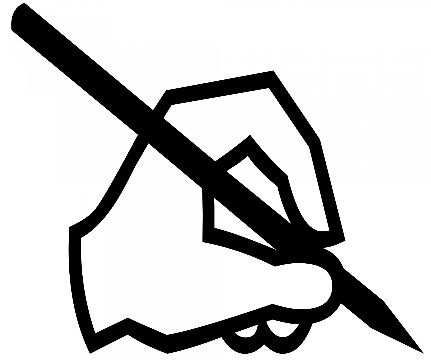 2020-2021 syllabusContact informationEmail: brandon.schock@k12.nd.us	Website: schockenglish.weebly.com   Class philosophyLanguage and storytelling help us better understand other people, our world, and ourselves—so this English class focuses on perception, philosophy, and making sense of this crazy human life of ours. This is a class where we practice writing, reading, and speaking skills while expanding our critical thinking. GradingDaily Points 5-20 points for daily assignments relating to class content and class books10-20 points for short quizzes, 50 points usually for a testFor 7-8: 250 points per midterm, 500 per semester (50%).For 9-12: 150 points per midterm, 300 per semester (30%). Major Project 100 points per midterm, 200 per semester (20%). Reading Points Read up to your grade level in reading points per quarterEarn points by reading quiz or book report (summary, analysis, and review)Report: 7/8th grade = 3 paragraphs, 9th/10th = 5 paragraphs, 11/12th = 10 paragraphs. At least one paragraph has to be summary, 1+ analysis, 1+ review.100 points per midterm, 200 per semester (20%). Semester Final 100 points per semester (10%).MEAL Plan (9-12 only)50 points for weekly assignments (10 participation points x 5 weeks) 50 points for MEAL quiz on the sixth week. 100 points per midterm, 200 per semester (20%). Reading point due dates this year: S1.A: October 21	S1.B: December 11	S2.A: February 25	S2.B: May 13Class rulesBe respectful to Mr. Schock, other students, & yourself. No speaking over others, moderate volume.Use inclusive and appropriate language. Prejudice against others based on race, sex, religion, sexuality, or other lifestyle aspects will not be tolerated. This class needs to be safe and welcoming.  Go to Mr. Schock if there’s a problem. You don’t have to duel the other student. Mr. Schock will decide the consequence. It may not always feel “fair” because not everyone needs the same consequence. Inappropriate behavior can result in being asked to step out of the room, phone calls home, written apologies, detention, or other case-by-case consequences. Late work policiesLate work policy for daily work and MEAL Plans: Assignment is due the day it is assigned.You have 1 week from that assigned/due date to hand it in for complete credit.2nd week late: You can turn the assignment in for up to 80% credit (-20% for late)3rd week or more late: You can turn in the assignment for up to half credit (-50% late)All regular quizzes and tests may be retaken within 1 week of receiving a grade. Retaken quizzes may be modified from the first version but still assess same concepts. After multiple weeks have passed, you cannot retake the quiz. Semester final quizzes may not be retaken.Reading points/projects: Due date set in advance. 1-6 days late = -20%; over a week late = -50%.Unit calendarFilm content noticeWe will usually watch 1 film per quarter of the year. The films are chosen with the same attention and care that literary texts are chosen, and usually we view them as educational tie-ins to the content we’re learning in class. At times, we may watch a film that is PG-13 in middle school English classes or a rated R film in upper high school classes. If you are ever concerned about your child seeing a particular film, such as the films listed in the unit calendar above, please contact Mr. Schock and he will find a replacement activity for the student so they may be excused from viewing. PARENT SIGNATURE: ___________________________________________ DATE: ____/ ____/____STUDENT SIGNATURE: __________________________________________ DATE: ____/ ____/____LATE GRADE PASSESRedeemable for 1 extra day on a daily work assignment, quarterly reading points, project, or MEAL Plan assignment. Additionally, multiple extra day passes can be used on a single assignment.Can’t be used on quizzes/tests, which can already be retaken within a week, or speeches/presentations.This page must be in-tact and connected to the syllabus to be valid for redemption.Semester 1Semester 1Semester 2Semester 2Quarter 1Quarter 2Quarter 3Quarter 46th gradeClose reading, summary writing, MLA format/citingThe Watsons Go to Birmingham – 1963 ____________ movieHistorical event researchParts of speech, sentence structure, proofreading and revisingNo book____________ movie1,000 word research essayCreative writingIsland of the Blue Dolphins____________ movie Individual writing, collaborative story Public speakingBridge to Terabithia book and movieLife story presentation7th gradeParts of speech, writing org., MLA No book____________ movieLife story presentationStory elements, sentencesWhere the Red Fern Grows book and movieStory summary, theme analysis, and reviewCreative writingMilkweedJoJo RabbitCreative writingUtopia / dystopiaThe GiverThe Truman ShowSelf-reflection essay8th gradeReading signpostsFlowers for Algernon, The Beginner’s GuideThe Truman ShowA Girl Like HerSignpost journalPunctuation/proofreadingTouching Spirit Bear_______________ movieMental health researchPoetry unitReading poetry Spiderman: Into the Spider-VersePoetry journalPerfecting revisionThe Outsiders book and movieLetter writing 9th gradeAllegory unitAesop, Dr. Seuss, Animal FarmThe Outsiders movieAllegory writingEthos, Pathos, & LogosTo Kill a MockingbirdThe SpongeBob SquarePants MoviePersuasive speechArchetypesThe OdysseyO Brother Where Art Thou?Archetypal analysisShakespeareRomeo & Juliet West Side StoryClass writing/movie10th gradeCritical theoryThe Metamorphosis,Of Mice and Men A.I.Social commentary journalAcademic writingLord of the FliesArrivalCritical analysis essayPhilosophy unitJusticeThe Dark KnightPhilosophy statement & research sharingHuman conditionUntil They Bring the Streetcars BackThe Dark Knight RisesHuman condition projectAmerican LiteratureEarly AmericaNative American stories, pilgrims, founding documents______________ filmVirtue speech Civil War eraFrederick Douglass, romanticism (Emerson, Whitman), dark romanticism (Hawthorne, Poe), Emily Dickinson, naturalism (London, Crane)______________ filmTeaching your classmatesModernismT.S. Eliot, William Carlos Williams, e.e. cummings, Ernest Hemingway, Martin Luther King Jr., Malcolm X, Robert FrostMarjorie PrimeCreative writingPost-modernismBrave New WorldThe Truman ShowSelf-reflection essay1 EXTRA DAY PASSOriginal due date: ______ / _____ / _____New due date: ______ / _____ / _____ASSIGNMENT: MR. SCHOCK’S INITIALS:1 EXTRA DAY PASSOriginal due date: ______ / _____ / _____New due date: ______ / _____ / _____ASSIGNMENT: MR. SCHOCK’S INITIALS:1 EXTRA DAY PASSOriginal due date: ______ / _____ / _____New due date: ______ / _____ / _____ASSIGNMENT: MR. SCHOCK’S INITIALS:1 EXTRA DAY PASSOriginal due date: ______ / _____ / _____New due date: ______ / _____ / _____ASSIGNMENT: MR. SCHOCK’S INITIALS: